Digital PhotographyStandard 8 quizWhat compositional guideline is represented by a set of railroad tracks receding into the distance? (8.4)Framing Visual emphasisPerspectiveLeading LinesWhich compositional guideline says to have a contrast of shape, color, texture, etc. to make subject stand out from background? (8.1)FramingEmphasisRule of ThirdsPerspective Which compositional guideline says to divide your photo into thirds vertically and horizontally and line your subject on one of these lines? (8.2)FramingVisual emphasisRule of ThirdsPerspectiveWhich compositional guideline says to place the camera on the ground or high above the subject? (8.3)FramingVisual emphasisPerspectiveRule of thirdsName this element of composition: (8:2)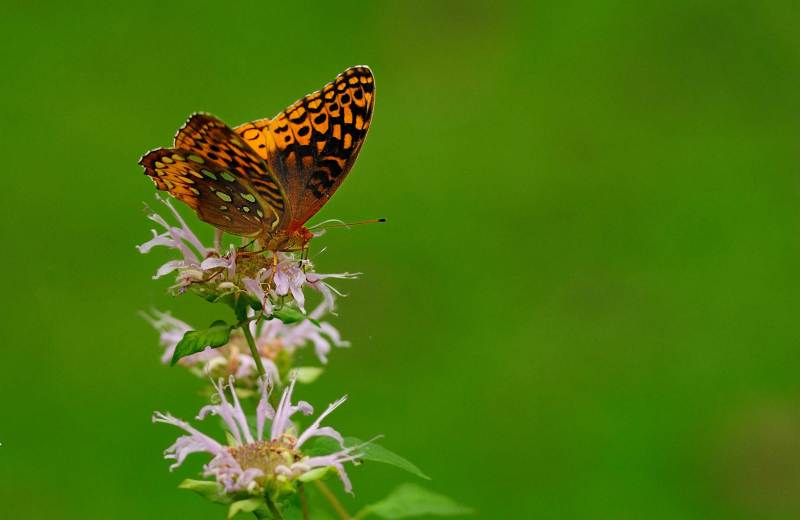 FramingPerspectiveVisual emphasisLeading linesRule of thirdsName this element of composition: (8:3)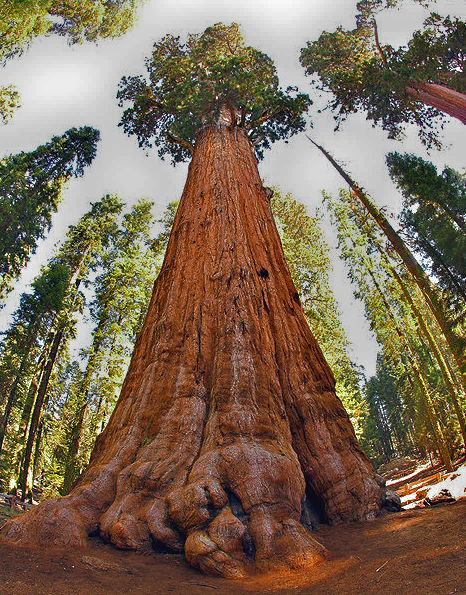 FramingPerspectiveRule of thirdsVisual emphasisLeading linesName this element of composition: (8:1)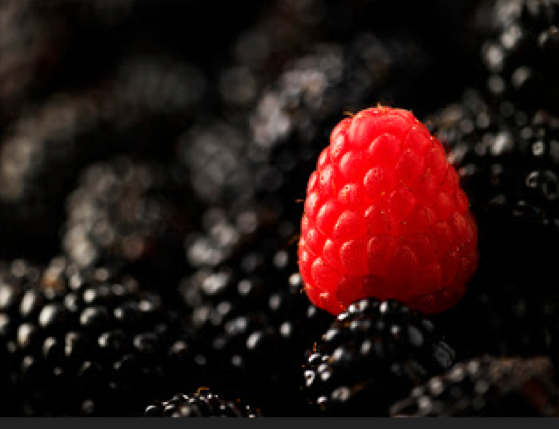 FramingPerspectiveRule of thirdsVisual emphasisLeading linesName this element of composition: (8:4)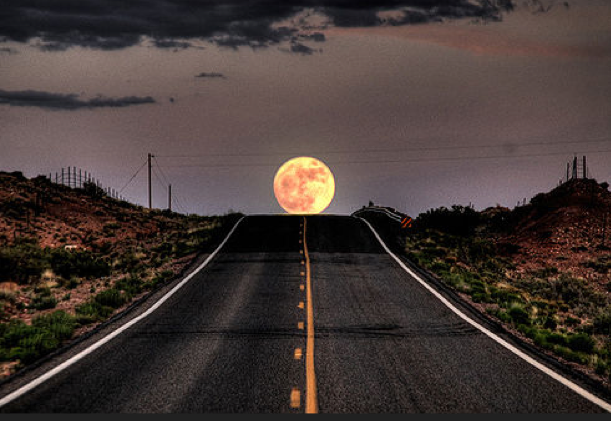 FramingPerspectiveRule of thirdsVisual emphasisLeading linesName this element of composition: (8)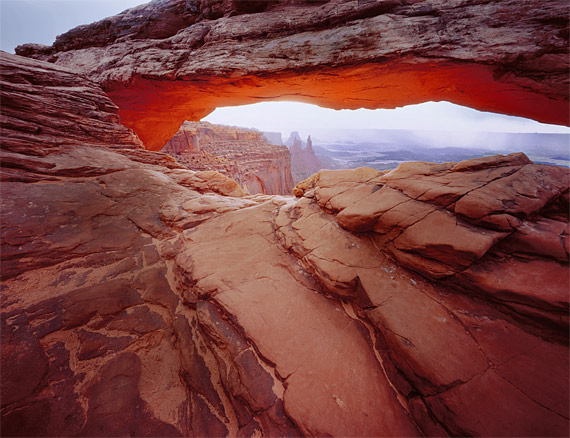 FramingPerspectiveRule of thirdsVisual emphasisLeading lines